СОБРАНИЕ ДЕПУТАТОВ ГАЛИЧСКОГО МУНИЦИПАЛЬНОГО  РАЙОНАРЕШЕНИЕО постоянных комиссиях  Собрания депутатов Галичского муниципального района		Принято Собранием депутатов                                                                                   муниципального района                                                                            « 26 » ноября   2015  годаВ соответствии с частью 8 статьи 25 Устава муниципального образования Галичский муниципальный район Костромской области Собрание депутатов Галичского муниципального района РЕШИЛО:	1. Утвердить состав постоянных комиссий Собрания депутатов Галичского муниципального района четвертого созыва согласно приложения.	2. Утвердить  председателями постоянных комиссий Собрания депутатов Галичского муниципального района пятого созыва:           - по бюджету, налогам и финансам                    - по Регламенту и депутатской этике	3. Настоящее решение направить главе  муниципального района для подписания.          4. Настоящее решение вступает в силу со дня подписанияГлава                                                                Председатель Собрания депутатовмуниципального района                                 муниципального района                                          А.Н.Потехин                                                       С.В. Мельникова« 26» ноября   2015   года№ _20_ПРИЛОЖЕНИЕК решению Собрания депутатов Галичского муниципального района № ____от _____ноября 2015 годаС О С Т А ВПостоянных комиссий Собрания депутатов Галичского муниципального района пятого созываПо бюджету, налогам и финансамПо Регламенту и депутатской этике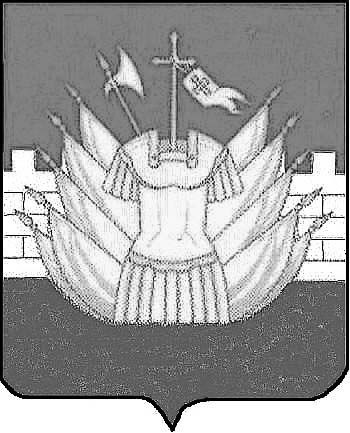 